Publicado en Barcelona el 29/03/2021 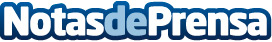 Mejores móviles con 5G según TopMóvilesUna de las mayores novedades que ya incluyen numerosos móviles gama alta es la implementación de la tecnología 5G. Se trata de un cambio sustancial tanto a niveles de electrónica como a niveles cotidianos. Por ello TopMóviles, como tienda experta en la venta de móviles online,  exponen los entresijo de esta nueva tendenciaDatos de contacto:Alcides Olivares Terrones931226242Nota de prensa publicada en: https://www.notasdeprensa.es/mejores-moviles-con-5g-segun-topmoviles Categorias: Internacional Telecomunicaciones Consumo Dispositivos móviles Innovación Tecnológica http://www.notasdeprensa.es